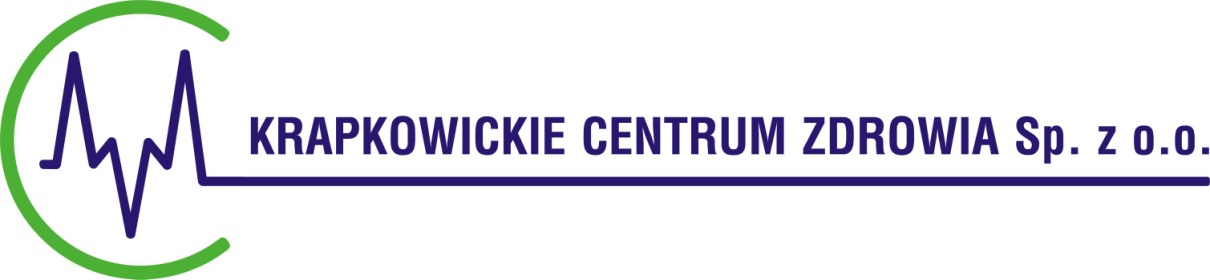 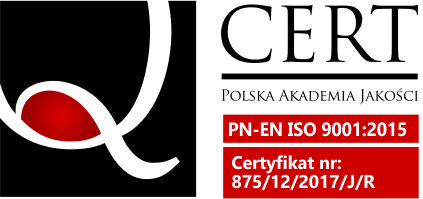 KCZ/ORG/ZM/     /01/2021                                                                                     Krapkowice, 22.01.2020r.Wykonawcy Dotyczy:  postępowania prowadzonego w trybie zapytania ofertowego na świadczenie usług w  zakresie odbioru i składowania odpadów komunalnych z placówek Krapkowickiego Centrum Zdrowia Sp. z o.o. – znak sprawy ZO/1/2021Zamawiający - Krapkowickie Centrum Zdrowia Sp. z o.o. informuje, iż dokonuje zmian w tabeli „Szczegółowy opis przedmiotu zamówienia”  oraz formularzu ofertowym  stanowiący  załącznik nr 1 do zaproszenia do składania ofert.Zmodyfikowany formularz ofertowy stanowi załącznik do niniejszego pisma.                   Z poważaniem                           Prezes Zarządu                          Marcin MisiewiczDo wiadomości:kopia 1a/a,Krapkowickie Centrum ZdrowiaNIP: 1990080635Przedsiębiorstwa:Spółka z ograniczoną odpowiedzialnościąREGON: 160213499NASZA PRZYCHODNIA ul. Szkolna 7, 47-300 Krapkowice, Tel. 774467000os. XXX-lecia 21, 47-303 KrapkowiceKRS: 0000312406NASZ SZPITAL os. XXX-lecia 21, 47-303 Krapkowice, Tel. 774467228(29)tel. 774467228(29), faks 774459826Bank Spółdzielczy w GogolinieZAKŁAD OPIEKUŃCZO - LECZNICZY ul. Główna 23, 47-316 Górażdże Tel. 774075020Kapitał zakładowy: 6 798.500,00 zł.Nr rachunku: 85 8883 0005 2001 0011 6639 0001ZAKŁAD OPIEKUŃCZO - LECZNICZY ul. Główna 23, 47-316 Górażdże Tel. 774075020